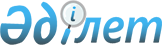 Об отзыве из Парламента Республики Казахстан проекта Закона Республики Казахстан "О ратификации Протокола к Договору между Республикой Таджикистан, Кыргызской Республикой, Республикой Казахстан и Имаматом исмаилитов по созданию Университета Центральной Азии"Постановление Правительства Республики Казахстан от 26 марта 2010 года № 238

      Правительство Республики Казахстан ПОСТАНОВЛЯЕТ:



      отозвать из Парламента Республики Казахстан проект Закона Республики Казахстан "О ратификации Протокола к Договору между Республикой Таджикистан, Кыргызской Республикой, Республикой Казахстан и Имаматом исмаилитов по созданию Университета Центральной Азии", внесенный постановлением Правительства Республики Казахстан от 18 июня 2009 года № 932.      Премьер-Министр

      Республики Казахстан                       К. Масимов
					© 2012. РГП на ПХВ «Институт законодательства и правовой информации Республики Казахстан» Министерства юстиции Республики Казахстан
				